План работ по содержанию общего имущества МКД на 2013 год  ул.  Свердлова    д №. 20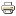 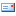 